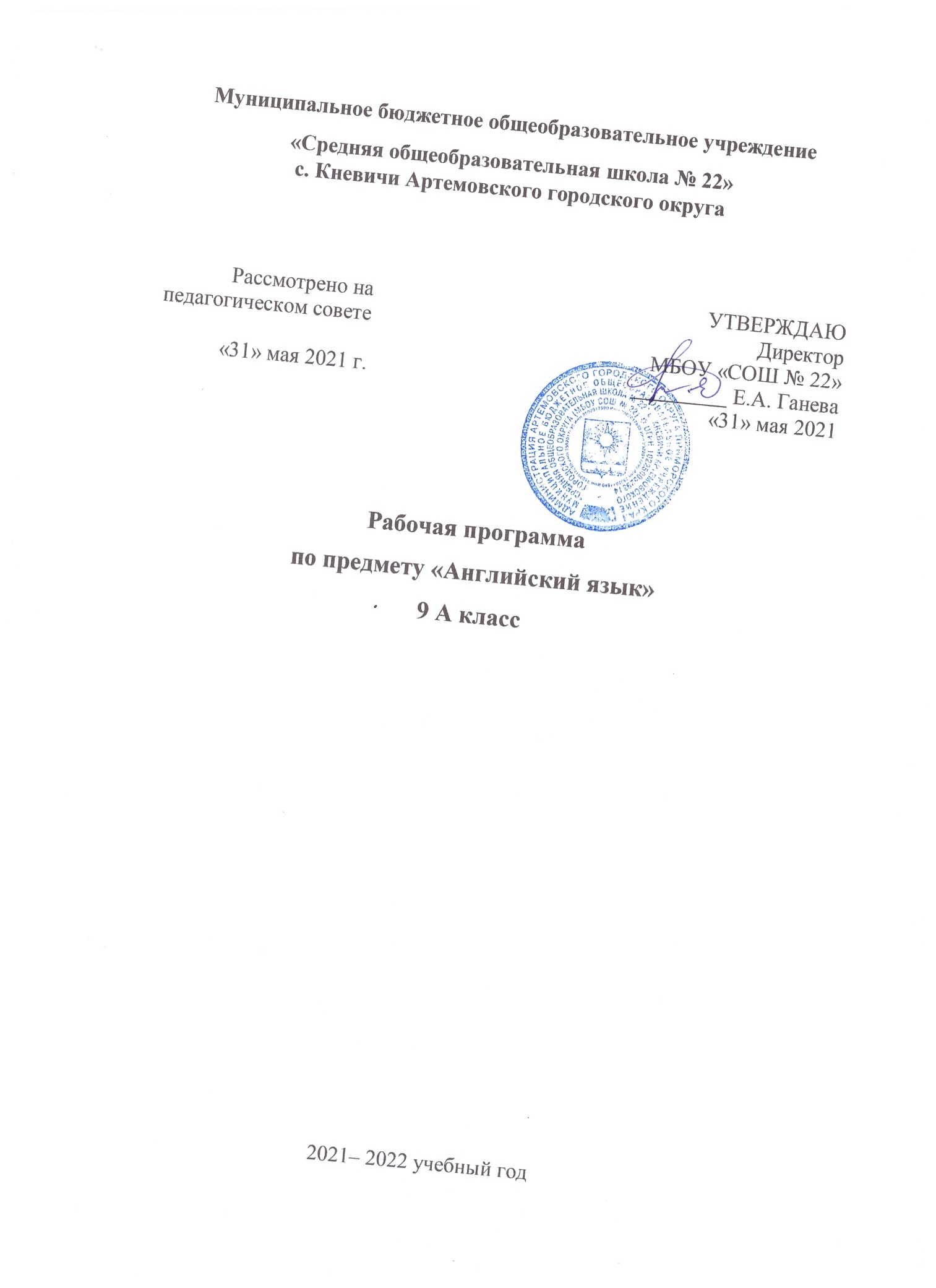 ПОЯСНИТЕЛЬНАЯ ЗАПИСКАРабочая программа по английскому языку составлена на основании - приказа Министерства образования и науки РФ от 6 октября 2009 г. N 373 "Об утверждении и введении в действие федерального государственного образовательного стандарта начального общего образования- Приказа Министерства просвещения РФ от 20 мая 2020 г. N 254 "Об утверждении федерального перечня учебников, допущенных к использованию при реализации имеющих государственную аккредитацию образовательных программ начального общего, основного общего, среднего общего образования организациями, осуществляющими образовательную деятельность»Место курса в учебном плане: Предмет изучается в качестве обязательного предмета в объеме 102 учебных часа в год из расчета 3 учебных часа в неделю. На уровне основного общего образования предмет изучается 10 лет, что составляет 918 часов.Учебник: Английский язык. 9 класс. Учебник для общеобразовательных организаций. Кузовлев В.П., Лапа Н.М., Перегудова Э.Ш. – 8-е изд. - М.: Просвещение, 2020. 264 с.: ил. Система контроля знаний: на основании «Положения о формах, периодичности и порядке текущего контроля успеваемости и промежуточной аттестации обучающихся МБОУ «СОШ №22», принятого педагогическим советом от 15.01.2020, протокол №1.Цели обучения английскому языкуИзучение иностранного языка в целом и английского в частности в основной школе направлено на достижение следующих целей:развитие иноязычной коммуникативной компетенции в совокупности ее составляющих – речевой, языковой, социокультурной, компенсаторной, учебно-познавательной:речевая компетенция – развитие коммуникативных умений в четырех основных видах речевой деятельности (говорении, аудировании, чтении, письме);языковая компетенция – овладение новыми языковыми средствами (фонетическими, орфографическими, лексическими, грамматическими) в соответствии c темами, сферами и ситуациями общения, отобранными для основной школы; освоение знаний о языковых явлениях изучаемого языка, разных способах выражения мысли в родном и изучаемом языке;социокультурная компетенция – приобщение учащихся к культуре, традициям и реалиям стран/страны изучаемого иностранного языка в рамках тем, сфер и ситуаций общения, отвечающих опыту, интересам, психологическим особенностям учащихся основной школы на разных ее этапах (V-VI и VII-IX классы); формирование умения представлять свою страну, ее культуру в условиях иноязычного межкультурного общения;компенсаторная компетенция – развитие умений выходить из положения в условиях дефицита языковых средств при получении и передаче информации;учебно-познавательная компетенция – дальнейшее развитие общих и специальных учебных умений; ознакомление с доступными учащимся способами и приемами самостоятельного изучения языков и культур, в том числе с использованием новых информационных технологий;развитие и воспитание у школьников понимания важности изучения иностранного языка в современном мире и потребности пользоваться им как средством общения, познания, самореализации и социальной адаптации; воспитание качеств гражданина, патриота; развитие национального самосознания, стремления к взаимопониманию между людьми разных сообществ, толерантного отношения к проявлениям иной культуры.Речевые уменияГоворениеДиалогическая речь. Развитие у школьников диалогической речи на средней ступени предусматривает овладение ими умениями вести диалог этикетного характера, диалог-расспрос, диалог-побуждение к действию и диалог-обмен мнениями, а также их комбинации: Речевые умения при ведении диалогов этикетного характера:начать, поддержать и закончить разговор;поздравить, выразить пожелания и отреагировать на них;выразить благодарность;вежливо переспросить, выразить согласие/ отказ.Объем этикетных диалогов – до 4 реплик со стороны каждого учащегося.Речевые умения при ведении диалога-расспроса:запрашивать и сообщать фактическую информацию (Кто? Что? Как? Где? Куда? Когда? С кем? Почему?), переходя с позиции спрашивающего на позицию отвечающего;целенаправленно расспрашивать, «брать интервью».Объем данных диалогов – до 6 реплик со стороны каждого учащегося.Речевые умения при ведении диалога-побуждения к действию:обратиться с просьбой и выразить готовность/отказ ее выполнить;дать совет и принять/не принять его;пригласить к действию/взаимодействию и согласиться/не согласиться принять в нем участие;сделать предложение и выразить согласие/несогласие, принять его, объяснить причину.Объем данных диалогов – до 4 реплик со стороны каждого учащегося.Речевые умения при ведении диалога –обмена мнениями:выразить точку зрения и согласиться/не согласиться с ней;высказать одобрение/неодобрение;выразить сомнение;выразить эмоциональную оценку обсуждаемых событий (радость/огорчение, желание/нежелание);выразить эмоциональную поддержку партнера, в том числе с помощью комплиментов.Объем диалогов - не менее 5-7 реплик со стороны каждого учащегося.При участии в этих видах диалога и их комбинациях школьники решают различные коммуникативные задачи, предполагающие развитие и совершенствование культуры речи и соответствующих речевых умений.Монологическая речь. Развитие монологической речи на средней ступени предусматривает овладение учащимися следующими умениями:кратко высказываться о фактах и событиях, используя основные коммуникативные типы речи (описание, повествование, сообщение, характеристика), эмоциональные и оценочные суждения;передавать содержание, основную мысль прочитанного с опорой на текст; делать сообщение в связи с прочитанным текстом.выражать и аргументировать свое отношение к прочитанному/услышанному.Объем монологического высказывания – до 12 фраз.АудированиеВладение умениями понимать на слух иноязычный текст предусматривает понимание несложных текстов с разной глубиной и точностью проникновения в их содержание (с пониманием основного содержания, с выборочным пониманием и полным пониманием текста) в зависимости от коммуникативной задачи и функционального типа текста.При этом предусматривается развитие следующих умений:прогнозировать содержание устного текста по началу сообщения и выделять основную мысль в воспринимаемом на слух тексте;выбирать главные факты, опуская второстепенные;выборочно понимать необходимую информацию в сообщениях прагматического характера с опорой на языковую догадку, контекст;игнорировать незнакомый языковой материал, несущественный для понимания.Содержание текстов должно соответствовать возрастным особенностям и интересам учащихся 8-9 классов, иметь образовательную и воспитательную ценность.Время звучания текста – 1,5-2 минуты.Чтение Школьники учатся читать и понимать аутентичные тексты с различной глубиной и точностью проникновения в их содержание (в зависимости от вида чтения): с пониманием основного содержания (ознакомительное чтение); с полным пониманием содержания (изучающее чтение); с выборочным пониманием нужной или интересующей информации (просмотровое/поисковое чтение). Содержание текстов должно соответствовать возрастным особенностям и интересам учащихся 8-9 классов, иметь образовательную и воспитательную ценность, воздействовать на эмоциональную сферу школьников. Независимо от вида чтения возможно использование двуязычного словаря.Чтение с пониманием основного содержания текста осуществляется на аутентичных материалах, отражающих особенности быта, жизни, культуры стран изучаемого языка.Умения чтения, подлежащие формированию:определять тему, содержание текста по заголовку;выделять основную мысль;выбирать главные факты из текста, опуская второстепенные;устанавливать логическую последовательность основных фактов/ событий в тексте.Объем текста – до 500 слов.Чтение с полным пониманием текста осуществляется на облегченных аутентичных текстах разных жанров.Умения чтения, подлежащие формированию:полно и точно понимать содержание текста на основе его информационной переработки (языковой догадки, словообразовательного и грамматического анализа , выборочного перевода, использование страноведческого комментария);оценивать полученную информацию, выразить свое мнение;прокомментировать/объяснить те или иные факты, описанные в тексте.Объем текста - до 600 слов. Чтение с выборочным понимание нужной или интересующей информации предполагает умение просмотреть аутентичный текст, (статью или несколько статей из газеты, журнала, сайтов Интернет) и выбрать информацию, которая необходима или представляет интерес для учащихся.Письменная речь Овладение письменной речью предусматривает развитие следующих умений:делать выписки из текста;писать короткие поздравления с днем рождения, другими праздниками, выражать пожелания; (объемом 30-40 слов, включая написание адреса);заполнять бланки (указывать имя, фамилию, пол, возраст, гражданство, адрес);писать личное письмо по образцу/ без опоры на образец (расспрашивать адресат о его жизни, делах, сообщать то же о себе, выражать благодарность, просьбу), используя материал одной или нескольких тем, усвоенных в устной речи и при чтении, употребляя необходимые формулы речевого этикета (объем личного письма 80-90 слов, включая адрес). Успешное овладение английским языком на допороговом уровне (соответствующем международному стандарту) предполагает развитие учебных и компенсаторных умений при обучении говорению, письму аудированию и чтению.  На средней ступени обучения у учащиеся развиваются такие специальные учебные умения как:осуществлять информационную переработку иноязычных текстов, раскрывая разнообразными способами значения новых слов, определяя грамматическую форму;пользоваться словарями и справочниками, в том числе электронными;участвовать в проектной деятельности, в том числе межпредметного характера, требующей использования иноязычных источников информации. В основной школе также целенаправленно осуществляется развитие компенсаторных умений - умений выходить из затруднительных положений при дефиците языковых средств, а именно: развитие умения использовать при говорении переспрос, перифраз, синонимичные средства, мимику, жесты, а при чтении и аудировании - языковую догадку, тематическое прогнозирование содержания, опускать/игнорировать информацию, не мешающую понять основное значение текста.Социокультурные знания и умения Школьники учатся осуществлять межличностное и межкультурное общение, применяя знания о национально-культурных особенностях своей страны и страны/стран изучаемого языка, полученные на уроках иностранного языка и в процессе изучения других предметов (знания межпредметного характера).Они овладевают знаниями о:значении английского языка в современном мире;наиболее употребительной тематической фоновой лексики и реалиях при изучении учебных тем (традиции в питании, проведении выходных дней, основные национальные праздники, этикетные особенности посещения гостей, сферы обслуживания); социокультурном портрете стран ( говорящих на изучаемом языке) и культурном наследии стран изучаемого языка.;речевых различиях в ситуациях формального и неформального общения в рамках изучаемых предметов речи.Предусматривается также овладение умениями:представлять родную страну и культуру на иностранном языке;оказывать помощь зарубежным гостям в ситуациях повседневного общения.Графика и орфографияЗнание правил чтения и написания новых слов, отобранных для данного этапа обучения и навыки их применения в рамках изучаемого лексико-грамматического материала.Фонетическая сторона речиНавыки адекватного произношения и различения на слух всех звуков английского языка; соблюдение правильного ударения в словах и фразах. Членение предложений на смысловые группы. Соблюдение правильной интонации в различных типах предложений. 	Дальнейшее совершенствование слухо-произносительных навыков, в том числе применительно к новому языковому материалу.Лексическая сторона речиРасширение объема продуктивного и рецептивного лексического минимума за счет лексических средств обслуживающих новые темы, проблемы и ситуации общения. К 900 лексическим единицам, усвоенным школьниками ранее, добавляются около 300 новых лексических единиц, в том числе наиболее распространенные устойчивые словосочетания, оценочная лексика, реплики-клише речевого этикета, отражающие культуру стран изучаемого языка.ТРЕБОВАНИЯ К УРОВНЮ ПОДГОТОВКИ ВЫПУСКНИКОВВ результате изучения английского языка ученик долженЗнать/понимать:основные значения изученных лексических единиц (слов, словосочетаний); основные способы словообразования (аффиксация, словосложение, конверсия);особенности структуры простых и сложных предложений изучаемого иностранного языка; интонацию различных коммуникативных типов предложений;признаки изученных грамматических явлений (видо-временных форм глаголов, модальных глаголов и их эквивалентов, артиклей, существительных, степеней сравнения прилагательных и наречий, местоимений, числительных, предлогов);основные нормы речевого этикета (реплики-клише, наиболее распространенная оценочная лексика), принятые в стране изучаемого языка;роль владения иностранными языками в современном мире, особенности образа жизни, быта, культуры стран изучаемого языка (всемирно известные достопримечательности, выдающиеся люди и их вклад в мировую культуру), сходство и различия в традициях своей страны и стран изучаемого языка;Уметь:говорениеначинать, вести/поддерживать и заканчивать беседу в стандартных ситуациях общения, соблюдая нормы речевого этикета, при необходимости переспрашивая, уточняя;расспрашивать собеседника и отвечать на его вопросы, высказывая свое мнение, просьбу, отвечать на предложение собеседника согласием/отказом, опираясь на изученную тематику и усвоенный лексико-грамматический материал;рассказывать о себе, своей семье, друзьях, своих интересах и планах на будущее, сообщать краткие сведения о своем городе/селе, о своей стране и стране изучаемого языка;делать краткие сообщения, описывать события/явления (в рамках пройденных тем), передавать основное содержание, основную мысль прочитанного или услышанного, выражать свое отношение к прочитанному/услышанному, давать краткую характеристику персонажей;использовать перифраз, синонимичные средства в процессе устного общения;аудированиепонимать основное содержание кратких, несложных аутентичных прагматических текстов (прогноз погоды, программы теле/радио передач, объявления на вокзале/в аэропорту) и выделять для себя значимую информацию;понимать основное содержание несложных аутентичных текстов, относящихся к разным коммуникативным типам речи (сообщение/рассказ), уметь определить тему текста, выделить главные факты в тексте, опуская второстепенные;использовать переспрос, просьбу повторить;чтениеориентироваться в иноязычном тексте: прогнозировать его содержание по заголовку;читать аутентичные тексты разных жанров преимущественно с пониманием основного содержания (определять тему, выделять основную мысль, выделять главные факты, опуская второстепенные, устанавливать логическую последовательность основных фактов текста);читать несложные аутентичные тексты разных жанров с полным и точным пониманием, используя различные приемы смысловой переработки текста (языковую догадку, анализ, выборочный перевод), оценивать полученную информацию, выражать свое мнение;читать текст с выборочным пониманием нужной или интересующей информации; письменная речьзаполнять анкеты и формуляры;писать поздравления, личные письма с опорой на образец: расспрашивать адресата о его жизни и делах, сообщать то же о себе, выражать благодарность, просьбу, употребляя формулы речевого этикета, принятые в странах изучаемого языка.Использовать приобретенные знания и умения в практической деятельности и повседневной жизни для:социальной адаптации; достижения взаимопонимания в процессе устного и письменного общения с носителями иностранного языка, установления межличностных и межкультурных контактов в доступных пределах;создания целостной картины полиязычного, поликультурного мира, осознания места и роли родного и изучаемого иностранного языка в этом мире;приобщения к ценностям мировой культуры как через иноязычные источники информации, в том числе мультимедийные, так и через участие в школьных обменах, туристических поездках, молодежных форумах; ознакомления представителей других стран с культурой своего народа; осознания себя гражданином своей страны и мира.Содержание учебного предмета.Чтение 12 ч. Пусть звучит музыка. 12 ч.Какие есть новости? 16 ч.Какую школу выбрать. 13 ч. Куда пойти после школы? 17 ч.Моя страна в мире. 17 ч.Наш школьный альбом. 15 ч.Календарно - тематическое планированиеДатаРазделРаздел№ урока№ урокаТемаТемаГрамматикаГрамматикаДомашнее заданиеДомашнее заданиеПримечаниеПримечаниеПримечаниеПримечаниеПримечаниеЧетверть 1Раздел 1 «Чтение? Почему бы и нет? »Четверть 1Раздел 1 «Чтение? Почему бы и нет? »Четверть 1Раздел 1 «Чтение? Почему бы и нет? »Четверть 1Раздел 1 «Чтение? Почему бы и нет? »Четверть 1Раздел 1 «Чтение? Почему бы и нет? »Четверть 1Раздел 1 «Чтение? Почему бы и нет? »Четверть 1Раздел 1 «Чтение? Почему бы и нет? »Четверть 1Раздел 1 «Чтение? Почему бы и нет? »Четверть 1Раздел 1 «Чтение? Почему бы и нет? »Четверть 1Раздел 1 «Чтение? Почему бы и нет? »Четверть 1Раздел 1 «Чтение? Почему бы и нет? »Четверть 1Раздел 1 «Чтение? Почему бы и нет? »Четверть 1Раздел 1 «Чтение? Почему бы и нет? »Четверть 1Раздел 1 «Чтение? Почему бы и нет? »Четверть 1Раздел 1 «Чтение? Почему бы и нет? »Четверть 1Раздел 1 «Чтение? Почему бы и нет? »Урок 1 с 6-711Что читают подростки? Работа с текстом.Что читают подростки? Работа с текстом.Настоящее времяНастоящее времяУпр.1.2 стр.7Упр.1.2 стр.7Упр.1.2 стр.7Упр.1.2 стр.7Урок 1 с 8-922Чтение.  Введение новой лексики. Чтение.  Введение новой лексики. Настоящее времяНастоящее времяСлова учить Упр. 3 стр. 9Слова учить Упр. 3 стр. 9Слова учить Упр. 3 стр. 9Слова учить Упр. 3 стр. 9Урок 2 с 10-1133Литературная Британия. Работа с текстом.Литературная Британия. Работа с текстом.Прошедшее времяПрошедшее времяУпр. 2 стр. 12Упр. 2 стр. 12Упр. 2 стр. 12Упр. 2 стр. 12Урок 2 с 12-1344Знаменитые британские писатели.Знаменитые британские писатели.Залог активный и пассивныйЗалог активный и пассивныйУпр. 3 стр. 14Упр. 3 стр. 14Упр. 3 стр. 14Упр. 3 стр. 14Урок 3 с 14-1755Твой любимый писатель. Работа с текстом.Твой любимый писатель. Работа с текстом.Словообразование Страдательный залог.Словообразование Страдательный залог.Упр. 1 стр. 16Упр. 1 стр. 16Упр. 1 стр. 16Упр. 1 стр. 16Урок 4 с 18-2066Литературные места. Формирование навыков аудирования.Литературные места. Формирование навыков аудирования.Закрепление грамматических навыков.Закрепление грамматических навыков.Упр. 2 стр. 18Упр. 2 стр. 18Упр. 2 стр. 18Упр. 2 стр. 18Урок 5 с21-2377Какие книги ты любишь читать? Работа с текстом.Какие книги ты любишь читать? Работа с текстом.Придаточные предложенияПридаточные предложенияУпр. 2 стр. 22, с 199Упр. 2 стр. 22, с 199Упр. 2 стр. 22, с 199Упр. 2 стр. 22, с 199Урок 6 с 24-2588Книги или фильмы? Формирование навыков диалога.Книги или фильмы? Формирование навыков диалога.Прямая и косвенная речьПрямая и косвенная речьДиалог учить, с 201Диалог учить, с 201Диалог учить, с 201Диалог учить, с 201Урок 7 с 26-2799Какие книги покупать? Работа с диалогом.Какие книги покупать? Работа с диалогом.Закрепление грамматических навыков.Закрепление грамматических навыков.Упр. 3 стр. 27Упр. 3 стр. 27Упр. 3 стр. 27Упр. 3 стр. 27Урок 8 с 28-291010Книжный обзор. Формирование навыков письма.Книжный обзор. Формирование навыков письма.Закрепление грамматических навыков.Закрепление грамматических навыков.Упр. 3 стр. 29Упр. 3 стр. 29Упр. 3 стр. 29Упр. 3 стр. 29Урок 9 с 301111Работа над проектами по теме «Чтение»Работа над проектами по теме «Чтение»Упр. 1 стр. 30, проект. Упр. 1 стр. 30, проект. Упр. 1 стр. 30, проект. Упр. 1 стр. 30, проект. Урок 10 с 31-32Урок 10 с 31-321212Защита проекта. Контроль навыков говорения.Защита проекта. Контроль навыков говорения.Слова с 31Слова с 31Слова с 31Слова с 31Раздел 2 «Пусть звучит музыка»Раздел 2 «Пусть звучит музыка»Раздел 2 «Пусть звучит музыка»Раздел 2 «Пусть звучит музыка»Раздел 2 «Пусть звучит музыка»Раздел 2 «Пусть звучит музыка»Раздел 2 «Пусть звучит музыка»Раздел 2 «Пусть звучит музыка»Раздел 2 «Пусть звучит музыка»Раздел 2 «Пусть звучит музыка»Раздел 2 «Пусть звучит музыка»Раздел 2 «Пусть звучит музыка»Раздел 2 «Пусть звучит музыка»Раздел 2 «Пусть звучит музыка»Раздел 2 «Пусть звучит музыка»Раздел 2 «Пусть звучит музыка»Урок 1 с34-37Урок 1 с34-371313Музыкальный тур по Британии.Музыкальный тур по Британии.АртикльАртикльУпр. 2 с 37Упр. 2 с 37Упр. 2 с 37Урок 2 с 38-39Урок 2 с 38-391414История музыкальных жанров.История музыкальных жанров.Форма глагола с окончанием -ingФорма глагола с окончанием -ingУпр.2 с 39Упр.2 с 39Упр.2 с 39Урок 2 с 40-42Урок 2 с 40-421515Российские музыканты. Работа с текстом.Российские музыканты. Работа с текстом.Закрепление грамматических навыков.Закрепление грамматических навыков.Доклады о музыкантахДоклады о музыкантахДоклады о музыкантахУрок 3 с 43-44Урок 3 с 43-441616Любимая музыка. Формирование навыков говорения.Любимая музыка. Формирование навыков говорения.Закрепление грамматических навыков.Закрепление грамматических навыков.Рассказ, Упр. 1.5 с 44Рассказ, Упр. 1.5 с 44Рассказ, Упр. 1.5 с 44Урок 4 с 45-47Урок 4 с 45-471717Собираемся на концерт. Работа с диалогом.Собираемся на концерт. Работа с диалогом.Будущее время.Будущее время.С 193, диалогС 193, диалогС 193, диалогУрок 5 с 48-50Урок 5 с 48-501818Концерт с оркестром. Формирование навыков аудирования.Концерт с оркестром. Формирование навыков аудирования.Закрепление грамматических навыков.Закрепление грамматических навыков.Урок 6 с 51-52Урок 6 с 51-521919Письмо с благодарностью. Формирование навыков письма.Письмо с благодарностью. Формирование навыков письма.Закрепление грамматических навыков.Закрепление грамматических навыков.Упр.3 с 49-50Упр.3 с 49-50Упр.3 с 49-50Урок 7 С 53-54Урок 7 С 53-542020Полицейский и бездомный. Работа с текстом.Полицейский и бездомный. Работа с текстом.Письмо, упр. 3 с 52Письмо, упр. 3 с 52Письмо, упр. 3 с 52Урок 8 с 56Урок 8 с 562121Подготовка проекта по теме «Музыка»Подготовка проекта по теме «Музыка»СловообразованиеСловообразованиеУпр.1.5,6 с 54Упр.1.5,6 с 54Упр.1.5,6 с 54Урок 9 с 57-58Урок 9 с 57-582222Защита проекта. Контроль навыков говорения.Защита проекта. Контроль навыков говорения.проектпроектпроект2323Контрольное тестирование. Контрольное тестирование. Упр. 8 с 58Упр. 8 с 58Упр. 8 с 582424Контроль навыков аудирования.Контроль навыков аудирования.Подготовка проектаПодготовка проектаПодготовка проектаЧетверть 2Раздел 3 «Какие есть новости?»Четверть 2Раздел 3 «Какие есть новости?»Четверть 2Раздел 3 «Какие есть новости?»Четверть 2Раздел 3 «Какие есть новости?»Четверть 2Раздел 3 «Какие есть новости?»Четверть 2Раздел 3 «Какие есть новости?»Четверть 2Раздел 3 «Какие есть новости?»Четверть 2Раздел 3 «Какие есть новости?»Четверть 2Раздел 3 «Какие есть новости?»Четверть 2Раздел 3 «Какие есть новости?»Четверть 2Раздел 3 «Какие есть новости?»Четверть 2Раздел 3 «Какие есть новости?»Четверть 2Раздел 3 «Какие есть новости?»Четверть 2Раздел 3 «Какие есть новости?»Четверть 2Раздел 3 «Какие есть новости?»Четверть 2Раздел 3 «Какие есть новости?»Урок 1 с 60-61Урок 1 с 60-6111СМИ в фактах и цифрах. Введение новой лексикиСМИ в фактах и цифрах. Введение новой лексикиВопросительные предложенияВопросительные предложенияУпр.2 с 61-62, Упр.2 с 61-62, Упр.2 с 61-62, Урок 1 с 60-61Урок 1 с 60-6122СМИ как источник информации. Закрепление лексики.СМИ как источник информации. Закрепление лексики.диалогдиалогдиалогУрок 1 с 62-63Урок 1 с 62-6333СМИ в разных странах. Закрепление лексики.СМИ в разных странах. Закрепление лексики...докладдокладдокладУрок 1 с 62-63Урок 1 с 62-6344СМИ в США. Работа с текстом.СМИ в США. Работа с текстом.Закрепление грамматических навыков.Закрепление грамматических навыков.Упр.3 с 62Упр.3 с 62Упр.3 с 62Урок 2 с 64-65Урок 2 с 64-6555Какой канал выбрать? Работа с текстом.Какой канал выбрать? Работа с текстом.Упр.2 с 66Упр.2 с 66Упр.2 с 66Урок 2 с 66-67Урок 2 с 66-6766Каналы в России. Формирование навыков говорения. Каналы в России. Формирование навыков говорения. Косвенная речьКосвенная речьУпр. 4 с 67Упр. 4 с 67Упр. 4 с 67Урок 3 с 68-70Урок 3 с 68-7077Как долго ты смотришь телевизор? Работа с текстом.Как долго ты смотришь телевизор? Работа с текстом.Согласование времёнСогласование времёнУпр.2 с 70, с 201-204Упр.2 с 70, с 201-204Упр.2 с 70, с 201-204Урок 4 с 71-74Урок 4 с 71-7488Влияние СМИ. Работа с диалогом.Влияние СМИ. Работа с диалогом.Предложения с модальными глаголами в косвенной речи.Предложения с модальными глаголами в косвенной речи.Упр. 3 с 73, с 203Упр. 3 с 73, с 203Упр. 3 с 73, с 203Урок 5 с 75-77Урок 5 с 75-7799Какие новости? Работа с текстом.Какие новости? Работа с текстом.Придаточные условные предложения Придаточные условные предложения С 199-200, упр. 1.5 с 77С 199-200, упр. 1.5 с 77С 199-200, упр. 1.5 с 77Урок 6 с 78-79Урок 6 с 78-791010Фанаты ТВ и радио. Формирование навыков аудирования.Фанаты ТВ и радио. Формирование навыков аудирования.Закрепление грамматических навыков.Закрепление грамматических навыков.Упр.3 с 79Упр.3 с 79Упр.3 с 79Урок 7 с 80 Урок 7 с 80 1111Интернет. Формирование навыков говорения.Интернет. Формирование навыков говорения.Закрепление грамматических навыков.Закрепление грамматических навыков.Упр. 2 с 81Упр. 2 с 81Упр. 2 с 81Урок 8 с 82-83Урок 8 с 82-831212Поговорим о СМИ. Формирование навыков диалога.Поговорим о СМИ. Формирование навыков диалога.Закрепление грамматических навыков.Закрепление грамматических навыков.ДиалогДиалогДиалогУрок 9 с 84-86Урок 9 с 84-861313Любимое шоу. Формирование навыков говорения.Любимое шоу. Формирование навыков говорения.Упр.3 с 86Упр.3 с 86Упр.3 с 86Урок 10 с 87Урок 10 с 871414Журналы для подростков. Работа с текстом.Журналы для подростков. Работа с текстом.Упр.4 с 88-89Упр.4 с 88-89Упр.4 с 88-89Урок 11 с 90Урок 11 с 901515Подготовка проекта по теме «СМИ»Подготовка проекта по теме «СМИ»Проект с 90Проект с 90Проект с 90Урок 12 с 91Урок 12 с 911616Защита проекта. Контроль навыков говорения.Защита проекта. Контроль навыков говорения.Повторить лексикуПовторить лексикуПовторить лексикуРаздел 4 «Какую школу выбрать?»Раздел 4 «Какую школу выбрать?»Раздел 4 «Какую школу выбрать?»Раздел 4 «Какую школу выбрать?»Раздел 4 «Какую школу выбрать?»Раздел 4 «Какую школу выбрать?»Раздел 4 «Какую школу выбрать?»Раздел 4 «Какую школу выбрать?»Раздел 4 «Какую школу выбрать?»Раздел 4 «Какую школу выбрать?»Раздел 4 «Какую школу выбрать?»Раздел 4 «Какую школу выбрать?»Раздел 4 «Какую школу выбрать?»Раздел 4 «Какую школу выбрать?»Раздел 4 «Какую школу выбрать?»Раздел 4 «Какую школу выбрать?»Урок 1 с 94-95Урок 1 с 94-951717Типы школ в Великобритании. Введение новой лексики.Типы школ в Великобритании. Введение новой лексики.Пассивный залог простого настоящего времениПассивный залог простого настоящего времениУпр.1.2 с 95Упр.1.2 с 95Упр.1.2 с 95Урок 1 с 96-97Урок 1 с 96-971818Образование в России. Закрепление лексики.Образование в России. Закрепление лексики.Страдательный залог с модальными глаголамиСтрадательный залог с модальными глаголамиУпр.2.2 с 97Упр.2.2 с 97Упр.2.2 с 97Урок 2 с 98-101Урок 2 с 98-1011919Куда пойти после школы? Введение новой лексики.Куда пойти после школы? Введение новой лексики.Предлоги времениПредлоги времениУпр.2 с 99Упр.2 с 99Упр.2 с 99Раздел 4Раздел 42020Контроль навыков чтения.Контроль навыков чтения.Закрепление грамматических навыков.Закрепление грамматических навыков.Подготовка к тестуПодготовка к тестуПодготовка к тестуРаздел 4Раздел 42121Полугодовая контрольная работаПолугодовая контрольная работаПовторить лексикуПовторить лексикуПовторить лексику222324222324Резервные уроки.Резервные уроки.Четверть 3Четверть 3Четверть 3Четверть 3Четверть 3Четверть 3Четверть 3Четверть 3Четверть 3Четверть 3Четверть 3Четверть 3Четверть 3Четверть 3Четверть 3Четверть 3Урок 5 с 107-108Урок 5 с 107-10811В какой школе лучше учиться? Работа с текстом.В какой школе лучше учиться? Работа с текстом.Упр.2 с 108Упр.2 с 108Упр.2 с 108Упр.2 с 108Упр.2 с 108Упр.2 с 108Урок 6 с 109-110Урок 6 с 109-11022Какой предмет выбрать? Формирование навыков диалога.Какой предмет выбрать? Формирование навыков диалога.Закрепление грамматических навыков.Закрепление грамматических навыков.Диалог, упр.3 с 110Диалог, упр.3 с 110Диалог, упр.3 с 110Диалог, упр.3 с 110Диалог, упр.3 с 110Диалог, упр.3 с 110Урок 7 с 111-113Урок 7 с 111-11333Хорошие новости. Плохие новости. Формирование навыков чтения.Хорошие новости. Плохие новости. Формирование навыков чтения.СоюзыСоюзыУпр.2 с 112-113Упр.2 с 112-113Упр.2 с 112-113Упр.2 с 112-113Упр.2 с 112-113Упр.2 с 112-113Урок 8 с 114-115Урок 8 с 114-11544Письмо о школе. Работа с текстом.Письмо о школе. Работа с текстом.Закрепление грамматических навыков.Закрепление грамматических навыков.Упр.2 с 115 Упр.2 с 115 Упр.2 с 115 Упр.2 с 115 Упр.2 с 115 Упр.2 с 115 Урок 10 с 119-120Урок 10 с 119-12055Защита проекта. Контроль навыков говорения.Защита проекта. Контроль навыков говорения.С.119, словаС.119, словаС.119, словаС.119, словаС.119, словаС.119, словаРаздел 5 «Куда пойти после школы?»Раздел 5 «Куда пойти после школы?»Раздел 5 «Куда пойти после школы?»Раздел 5 «Куда пойти после школы?»Раздел 5 «Куда пойти после школы?»Раздел 5 «Куда пойти после школы?»Раздел 5 «Куда пойти после школы?»Раздел 5 «Куда пойти после школы?»Раздел 5 «Куда пойти после школы?»Раздел 5 «Куда пойти после школы?»Раздел 5 «Куда пойти после школы?»Раздел 5 «Куда пойти после школы?»Раздел 5 «Куда пойти после школы?»Раздел 5 «Куда пойти после школы?»Раздел 5 «Куда пойти после школы?»Раздел 5 «Куда пойти после школы?»Урок 1 с 122-123Урок 1 с 122-12366Какую профессию выбрать? Введение новой лексики.Какую профессию выбрать? Введение новой лексики.СоюзыСоюзыУпр.2 с 124Упр.2 с 124Упр.2 с 124Упр.2 с 124Упр.2 с 124Упр.2 с 124Урок 1 с 124-125Урок 1 с 124-12577Правильный выбор профессии.Правильный выбор профессии.Закрепление грамматических навыков.Закрепление грамматических навыков.Упр. С 125 Упр. С 125 Упр. С 125 Упр. С 125 Упр. С 125 Упр. С 125 Упр.2 с 126-127Упр.2 с 126-12788Ты уже принял решение?Ты уже принял решение?Косвенная речьКосвенная речьУпр. 2 с 127Упр. 2 с 127Упр. 2 с 127Упр. 2 с 127Упр. 2 с 127Упр. 2 с 127Урок 2 с 127-128Урок 2 с 127-12899Рекомендации по выбору профессии.Рекомендации по выбору профессии.Приказы и просьбы в повелительном наклоненииПриказы и просьбы в повелительном наклоненииС.205, упр.3 с 128С.205, упр.3 с 128С.205, упр.3 с 128С.205, упр.3 с 128С.205, упр.3 с 128С.205, упр.3 с 128Урок 3 с 129-131Урок 3 с 129-1311010Глагольные идиомы. Совершен-вание грамматических навыков.Глагольные идиомы. Совершен-вание грамматических навыков.Глагольные идиомы.Глагольные идиомы.С.128С.128С.128С.128С.128С.128Урок 3 с 129-131Урок 3 с 129-1311111Советы выпускникам. Работа с текстом.Советы выпускникам. Работа с текстом.Глагольные идиомы.Глагольные идиомы.Упр. 3 с 131Упр. 3 с 131Упр. 3 с 131Упр. 3 с 131Упр. 3 с 131Упр. 3 с 131Урок 4 с 132-134Урок 4 с 132-1341212Мужские и женские профессии. Формирование навыков чтения.Мужские и женские профессии. Формирование навыков чтения.МестоименияМестоименияУпр.2 с 134Упр.2 с 134Упр.2 с 134Упр.2 с 134Упр.2 с 134Упр.2 с 134Урок 4 с 132-134Урок 4 с 132-1341313Мир профессий. Работа с текстом.Мир профессий. Работа с текстом.Закрепление грамматических навыков.Закрепление грамматических навыков.сочинениесочинениесочинениесочинениесочинениесочинениеУрок 5 с135-136Урок 5 с135-1361414Учёба и работа за границей. Формирование навыков аудированияУчёба и работа за границей. Формирование навыков аудированияЗакрепление грамматических навыков.Закрепление грамматических навыков.Упр.4 с 136, письменноУпр.4 с 136, письменноУпр.4 с 136, письменноУпр.4 с 136, письменноУпр.4 с 136, письменноУпр.4 с 136, письменноУрок 5 с135-136Урок 5 с135-1361515Знаменитые университеты. Работа с текстом.Знаменитые университеты. Работа с текстом.Презентации, доклады.Презентации, доклады.Презентации, доклады.Презентации, доклады.Презентации, доклады.Презентации, доклады.Урок 6 с 137-138Урок 6 с 137-1381616Работа и учёба. Работа с текстом.Работа и учёба. Работа с текстом.Упр. 2 с 138Упр. 2 с 138Упр. 2 с 138Упр. 2 с 138Упр. 2 с 138Упр. 2 с 138Урок 7 с 139-142Урок 7 с 139-1421717Работа во время летних каникул. Формирование навыков письма.Работа во время летних каникул. Формирование навыков письма.СловообразованиеСловообразованиеУпр.1.3 с 141Упр.1.3 с 141Упр.1.3 с 141Упр.1.3 с 141Упр.1.3 с 141Упр.1.3 с 141Урок 7 с 139-142Урок 7 с 139-1421818Анкета – резюме. Формирование навыков письма.Анкета – резюме. Формирование навыков письма.Закрепление грамматических навыков.Закрепление грамматических навыков.письмописьмописьмописьмописьмописьмоУрок 8 с 143-145Урок 8 с 143-1451919Время выбрать профессию. Формирование навыков диалога.Время выбрать профессию. Формирование навыков диалога.Диалог, упр.4 с 145Диалог, упр.4 с 145Диалог, упр.4 с 145Диалог, упр.4 с 145Диалог, упр.4 с 145Диалог, упр.4 с 145Урок 8 с 143-145Урок 8 с 143-1452020Ролевая игра «Планы на будущее»Ролевая игра «Планы на будущее»сочинениесочинениесочинениесочинениесочинениесочинениеУрок 9 с 146Урок 9 с 1462121Подготовка проекта по теме «Будущая профессия».Подготовка проекта по теме «Будущая профессия».ПроектПроектПроектПроектПроектПроектУрок 10 с 147-148Урок 10 с 147-1482222Защита проекта. Контроль навыков говорения.Защита проекта. Контроль навыков говорения.Упр.7 с 147-148Упр.7 с 147-148Упр.7 с 147-148Упр.7 с 147-148Упр.7 с 147-148Упр.7 с 147-148Раздел 6 «Моя страна в мире»Раздел 6 «Моя страна в мире»Раздел 6 «Моя страна в мире»Раздел 6 «Моя страна в мире»Раздел 6 «Моя страна в мире»Раздел 6 «Моя страна в мире»Раздел 6 «Моя страна в мире»Раздел 6 «Моя страна в мире»Раздел 6 «Моя страна в мире»Раздел 6 «Моя страна в мире»Раздел 6 «Моя страна в мире»Раздел 6 «Моя страна в мире»Раздел 6 «Моя страна в мире»Раздел 6 «Моя страна в мире»Раздел 6 «Моя страна в мире»Раздел 6 «Моя страна в мире»Урок 1 с 150-151Урок 1 с 150-1512323Моя страна в мире. Введение новой лексики.Моя страна в мире. Введение новой лексики.Закрепление грамматических навыков.Закрепление грамматических навыков.Упр.2 с 152Упр.2 с 152Упр.2 с 152Упр.2 с 152Упр.2 с 152Упр.2 с 152Урок 1 с 152-153Урок 1 с 152-1532424Россия и Британия. Работа с текстом.Россия и Британия. Работа с текстом.Закрепление грамматических навыков.Закрепление грамматических навыков.Упр.1 с 154Упр.1 с 154Упр.1 с 154Упр.1 с 154Упр.1 с 154Упр.1 с 154Урок 2 с 154-155Урок 2 с 154-1552525Знаменитые люди твоей страны. Работа с текстом.Знаменитые люди твоей страны. Работа с текстом.Упр.2 с 155Упр.2 с 155Упр.2 с 155Упр.2 с 155Упр.2 с 155Упр.2 с 155Урок 2 с 156-158Урок 2 с 156-1582626Известные люди Британии. Совершенствование диалогической речи.Известные люди Британии. Совершенствование диалогической речи.Закрепление грамматических навыков.Закрепление грамматических навыков.Упр.4 с 157Упр.4 с 157Упр.4 с 157Упр.4 с 157Упр.4 с 157Упр.4 с 157Урок 3 с 159-161Урок 3 с 159-1612727Английский – мировой язык. Введение новой лексики.Английский – мировой язык. Введение новой лексики.Упр.4 с 161Упр.4 с 161Упр.4 с 161Упр.4 с 161Упр.4 с 161Упр.4 с 1612828Контроль навыков чтения.Контроль навыков чтения.Подготовка к тестуПодготовка к тестуПодготовка к тестуПодготовка к тестуПодготовка к тестуПодготовка к тесту2929Контрольное тестированиеКонтрольное тестированиеПовторить лексикуПовторить лексикуПовторить лексикуПовторить лексикуПовторить лексикуПовторить лексику3030Контроль навыков аудирования.Контроль навыков аудирования.Упр. 1 с 162Упр. 1 с 162Упр. 1 с 162Упр. 1 с 162Упр. 1 с 162Упр. 1 с 162Четверть 4Четверть 4Четверть 4Четверть 4Четверть 4Четверть 4Четверть 4Четверть 4Четверть 4Четверть 4Четверть 4Четверть 4Четверть 4Четверть 4Четверть 4Четверть 4Урок 4 с162-163Урок 4 с162-16311Зачем учить иностранный язык? Совершенствование навыков говорения.Зачем учить иностранный язык? Совершенствование навыков говорения.Закрепление грамматических навыков.Закрепление грамматических навыков.Упр.3 с 163Упр.3 с 163Упр.3 с 163Упр.3 с 163Упр.3 с 163Упр.3 с 163Урок 5 с164-165Урок 5 с164-16522Как учить язык эффективно. Работа с текстом.Как учить язык эффективно. Работа с текстом.Предложения условныеПредложения условныеУпр. 3 с 165Упр. 3 с 165Упр. 3 с 165Упр. 3 с 165Упр. 3 с 165Упр. 3 с 165Урок 6 с166-168Урок 6 с166-16833Курсы английского языка. Работа с текстом.Курсы английского языка. Работа с текстом.Прошедшее время.Прошедшее время.Упр.2 с 167Упр.2 с 167Упр.2 с 167Упр.2 с 167Упр.2 с 167Упр.2 с 167Урок 7 с 169-170Урок 7 с 169-17044Достопримечательности Британии. Совершенствование навыков аудирования.Достопримечательности Британии. Совершенствование навыков аудирования.Закрепление грамматических навыков.Закрепление грамматических навыков.Упр. 3 с 170, диалогУпр. 3 с 170, диалогУпр. 3 с 170, диалогУпр. 3 с 170, диалогУпр. 3 с 170, диалогУпр. 3 с 170, диалогУрок 8 с 171-172Урок 8 с 171-17255Стоит ли посетить Россию? Совершенствование навыков говорения.Стоит ли посетить Россию? Совершенствование навыков говорения.Упр. 2 с 172, сочинение.Упр. 2 с 172, сочинение.Упр. 2 с 172, сочинение.Упр. 2 с 172, сочинение.Упр. 2 с 172, сочинение.Упр. 2 с 172, сочинение.Урок 9 с 173-175Урок 9 с 173-17566«Комик Релиф». Работа с текстом.«Комик Релиф». Работа с текстом.Закрепление грамматических навыков.Закрепление грамматических навыков.Упр.1 с 176, проектУпр.1 с 176, проектУпр.1 с 176, проектУпр.1 с 176, проектУпр.1 с 176, проектУпр.1 с 176, проектУрок 10 с 176Урок 10 с 17677Защита проекта. Контроль навыков говорения.Защита проекта. Контроль навыков говорения.Подготовка к тестуПодготовка к тестуПодготовка к тестуПодготовка к тестуПодготовка к тестуПодготовка к тестуУрок 11 с 177-178Урок 11 с 177-17888Контрольное тестирование по теме «Моя страна в мире»Контрольное тестирование по теме «Моя страна в мире»Закрепление грамматических навыков.Закрепление грамматических навыков.С 177 словаС 177 словаС 177 словаС 177 словаС 177 словаС 177 словаРаздел 6Раздел 699Контроль навыков аудирования.Контроль навыков аудирования.С 178 С 178 С 178 С 178 С 178 С 178 Раздел 7 «Наш школьный альбом»Раздел 7 «Наш школьный альбом»Раздел 7 «Наш школьный альбом»Раздел 7 «Наш школьный альбом»Раздел 7 «Наш школьный альбом»Раздел 7 «Наш школьный альбом»Раздел 7 «Наш школьный альбом»Раздел 7 «Наш школьный альбом»Раздел 7 «Наш школьный альбом»Раздел 7 «Наш школьный альбом»Раздел 7 «Наш школьный альбом»Раздел 7 «Наш школьный альбом»Раздел 7 «Наш школьный альбом»Раздел 7 «Наш школьный альбом»Раздел 7 «Наш школьный альбом»Раздел 7 «Наш школьный альбом»Урок 1 с 180-181Урок 1 с 180-1811010Что делает твою школу особенной? Работа с текстомЧто делает твою школу особенной? Работа с текстомВозвратные местоименияВозвратные местоименияУпр. 3 с 182 Упр. 3 с 182 Упр. 3 с 182 Упр. 3 с 182 Упр. 3 с 182 Упр. 3 с 182 Урок 1 с 181-182Урок 1 с 181-1821111Студенческая жизнь. Совершенствование навыков аудирования.Студенческая жизнь. Совершенствование навыков аудирования.Американский английскийАмериканский английскийСочинениеСочинениеСочинениеСочинениеСочинениеСочинениеУрок 2 с 183-184Урок 2 с 183-1841212Лидеры твоего класса. Совершенствование навыков говоренияЛидеры твоего класса. Совершенствование навыков говоренияЗакрепление грамматических навыков.Закрепление грамматических навыков.Упр. 3 с 184Упр. 3 с 184Упр. 3 с 184Упр. 3 с 184Упр. 3 с 184Упр. 3 с 184Урок 3 с 185-186Урок 3 с 185-1861313Твои мечты и амбиции. Работа с текстом.Твои мечты и амбиции. Работа с текстом.Будущее время.Будущее время.Упр.3 с 186Упр.3 с 186Упр.3 с 186Упр.3 с 186Упр.3 с 186Упр.3 с 186Урок 3 с186Урок 3 с1861414Джоанна Мартин. Совершенствование навыков аудирования.Джоанна Мартин. Совершенствование навыков аудирования.Закрепление грамматических навыков.Закрепление грамматических навыков.Проект, с 187Проект, с 187Проект, с 187Проект, с 187Проект, с 187Проект, с 187Урок 4 с 187Урок 4 с 1871515Работа над проектами по теме «Наша школа».Работа над проектами по теме «Наша школа».Проект, презентацияПроект, презентацияПроект, презентацияПроект, презентацияПроект, презентацияПроект, презентацияУрок 4 с 187Урок 4 с 1871616Защита проектов. Контроль навыков говорения.Защита проектов. Контроль навыков говорения.презентациипрезентациипрезентациипрезентациипрезентациипрезентации1717КВН – урок повторения изученного в 9 классеКВН – урок повторения изученного в 9 классеПодготовка к контролюПодготовка к контролюПодготовка к контролюПодготовка к контролюПодготовка к контролюПодготовка к контролю1818Подготовка к контрольной работеПодготовка к контрольной работеПовторить лексикуПовторить лексикуПовторить лексикуПовторить лексикуПовторить лексикуПовторить лексику1919Годовая контрольная работаГодовая контрольная работаПодготовка к тестуПодготовка к тестуПодготовка к тестуПодготовка к тестуПодготовка к тестуПодготовка к тесту2020Выполнение лексико-грамматических упражненийВыполнение лексико-грамматических упражненийСочинениеСочинениеСочинениеСочинениеСочинениеСочинение2121ПовторениеПовторениедокладыдокладыдокладыдокладыдокладыдоклады2222Выполнение лексико-грамматических упражненийВыполнение лексико-грамматических упражнений2323Reading lesson – работа с текстомReading lesson – работа с текстом2424Повторение изученного.Повторение изученного.